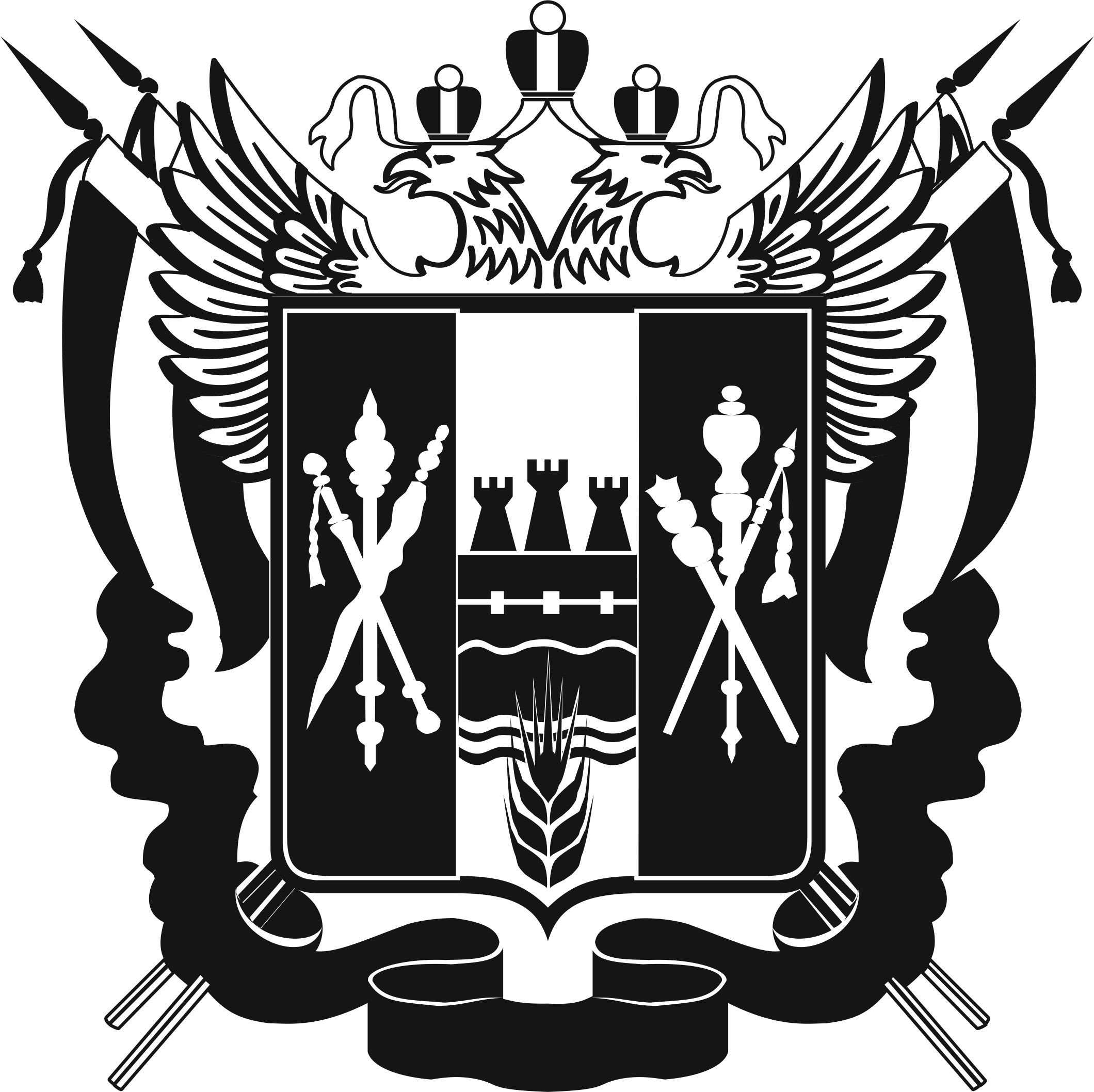 
ИЗБИРАТЕЛЬНАЯ КОМИССИЯРОСТОВСКОЙ ОБЛАСТИПОСТАНОВЛЕНИЕг. Ростов-на-ДонуОб изменении в составе Территориальной избирательной комиссии Аксайского района Ростовской областиВ связи с поданным заявлением членом Территориальной избирательной комиссии Аксайского района Ростовской области
с правом решающего голоса Бондарем С.П. о сложении своих полномочий
(вх. № 18 от 20.03.2023), предложенный в состав территориальной избирательной комиссии Ростовским региональным отделением Всероссийской политической партии «ЕДИНАЯ РОССИЯ», руководствуясь подпунктом «а» пункта 6 статьи 29 Федерального закона от 12.06.2002
№ 67-ФЗ «Об основных гарантиях избирательных прав и права на участие в референдуме граждан Российской Федерации», пунктом 9.1 Методических рекомендаций о порядке формирования территориальных, окружных и участковых избирательных комиссий, утвержденных постановлением Центральной избирательной комиссии Российской Федерации от 15.03.2023 № 111/863-8,Избирательная комиссия Ростовской области ПОСТАНОВЛЯЕТ:1. Освободить от обязанностей члена Территориальной избирательной комиссии Аксайского района Ростовской области с правом решающего голоса Бондаря Сергея Петровича.2. Направить настоящее постановление в Территориальную избирательную комиссию Аксайского района Ростовской области.3. Опубликовать в средствах массовой информации прилагаемое сообщение о приеме от субъектов права внесения предложений 
по замещению вакантного места в составе Территориальной избирательной комиссии Аксайского района Ростовской области.4. Разместить настоящее постановление на официальном сайте Избирательной комиссии Ростовской области в информационно-телекоммуникационной сети «Интернет».5. Контроль за выполнением настоящего постановления возложить 
на секретаря Избирательной комиссии Ростовской области Драгомирову С.Н.Председатель комиссии							   А.В. БуровСекретарь комиссии							 С.Н. Драгомирова30.03.2023 г.                              № 21-24